(01/14/21)													03.125 AP.21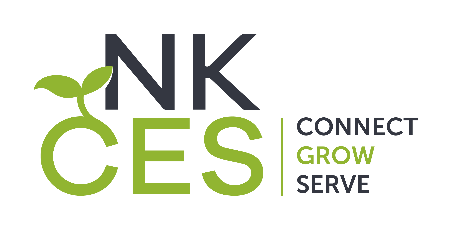 